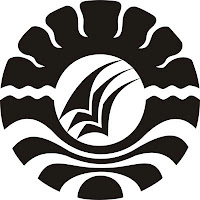 PENERAPAN  TEKNIK  KONTRAK  PERILAKU  (BEHAVIOR CONTRACT)DALAM KONSELING KELOMPOK UNTUK MENGURANGI PERILAKU MEMBOLOS SISWA DI SMP NEGERI 1 TINAMBUNGKABUPATEN POLEWALI MANDARSKRIPSIDiajukan Kepada Fakultas Ilmu Pendidikan Universitas Negeri Makassaruntuk Memenuhi Sebagian Persyaratan MemperolehGelar Sarjana Pendidikan (S.Pd)OlehWIDIANI1144040025JURUSAN PSIKOLOGI PENDIDIKAN DAN BIMBINGAN FAKULTAS ILMU PENDIDIKAN UNIVERSITAS NEGERI MAKASSAR 2016PERNYATAAN KEASLIAN SKRIPSISaya yang bertanda tangan di bawah ini:Nama	: WIDIANINIM	: 1144040025Jurusan	: Psikologi Pendidikan Dan BimbinganJudul      :	Penerapan Teknik Kontrak Perilaku (Behavior Contract) Dalam Konseling Kelompok Untuk Mengurangi Perilaku Membolos Siswa Di SMP Negeri 1 TianambungMenyatakan dengan sebenarnya bahwa skripsi yang saya tulis ini benar merupakan hasil karya saya sendiri dan bukan merupakan pengambilalihan tulisan atau pikiran orang lain yang saya akui sebagai hasil tulisan atau pikiran sendiri. Apa bila di kemudian hari terbukti atau dapat dibuktikan bahwa skripsi ini hasil jiplakan atau mengandung unsur plagiat, maka saya bersedia menerima sanksi atas perbuatan tersebut sesuai ketentuan yang berlaku.Makassar, Maret  2016Yang Membuat Pernyataan    WIDIANI    1144040025MOTODalam hidup, susah senang, kalah menang, itu soal biasaAlangkah indahnya kalau kita pernah mengalami semua hal ituAgar kita bisa memaknai hidup yang sesungguhnyaBelajar dari kesalahn untu membenarkan sesuatu merupakan suatu proses yang normal, bijaklah dalam memaknai arti kesalahan, kesalahan mengajarkan kita untuk menuju kebenaran, karena untuk mendapatkan kebenaraan tak semudah itu, artinya hargailah proses kesalahan untuk menuju kebenaran..!!!(widiani, 2016)KUPERUNTUHKANKuperuntuhkan karya ini buat ayahanda dan ibunda tercinta serta saudara saudara ku, keluarga besar, dan orang orang tersayang yang telah membantu dan berdoa untuk masa depanku.ABSTRAKWIDIANI. 2016. SKRIPSI Penerapan Teknik Kontrak Perilaku (Behavior Contract) Dalam Konseling Kelompok  Untuk Mengurangi Perilaku Membolos Siswa di SMP NEGERI 1 TINAMBUNG Dibimbing oleh Drs.H.Muh.Ibrahim,M.Si., dan Prof.Dr.H.Alimuddin Mahmud,M.Pd., Jurusan Psikologi Pendidikan dan Bimbingan,Fakultas Ilmu Pendidikan, Universitas Negeri Makassar.Masalah penelitian ini mengenai perilaku membolos siswa yang tinggi. Adapun Rumusan masalah penelitian ini adalah: (1) Bagaimana pelaksanaan Teknik Kontrak Perilaku  dalam mengurangi perilaku membolos siswa di SMP Negeri 1 Tinambung? (2) Bagaimana perilaku membolos siswa sebelum dan sesudah diberikan teknik Kontrak Perilaku di SMP Negeri 1 Tinambung? (3) Apakah teknik Kontrak Perilakudapat mengurangi perilaku membolos siswa di SMP Negeri 1 Tinambung? Adapun tujuan penelitian ini adalah (1) Untuk mengetahui bagaimana pelaksanaan Teknik kontrak perilaku  dalam mengurangi perilaku membolos siswa di SMP Negeri 1 Tinambung. (2) Untuk mengetahui bagaimana perilaku membolos siswa sebelum dan sesudah diberikan Teknik kontrak perilaku di SMP Negeri 1 Tinambung. (3) Untuk mengetahui apakah Teknik kontrak perilaku dapat mengurangi perilaku membolos siswa di SMP Negeri 1 Tinambung. Penelitian ini menggunakan pendekatan kuantitatif dengan model Pre-eksperimental Design terhadap 10 sampel penelitian yang merupakan siswa kelas VIII di SMP Negeri 1 Tinambung. Pengumpulan data dengan menggunakan angket dan observasi. Analisis data menggunakan analisis statistik deskriptif, wilcoxon signed ranks test, dan uji hipotesis. Hasil penelitian menunjukkan bahwa: (1) Pelaksanaan teknik kontrak perilaku terdiri atas 4 tahap yaitu, yang pertama pemberian informasi, kedua menentukkan jumlah perilaku yang akan diubah, ketigakesepakatan kontrakantara konselor dan konseli, dan keempat menentukkan konsekuensi (2) Perilaku membolos siswa di SMP Negeri 1 Tinambung sebelum diberikan penerapan teknik Kontrak Perilaku berada pada kategori tinggi, setelah pemberian  teknik Kontrak Perilaku dalam  Konseling Kelompok berada pada kategori rendah (3) Penerapan teknik Kontrak Perilaku dalam  Konseling Kelompok dapat mengurangi perilaku membolos siswa di SMP Negeri 1 Tinambung. Hal ini menujukan bahwa penerapan teknik kontrak perilaku (Behavior Contract) dalam konseling kelompok dapat mengurangi perilaku membolos siswa di SMP Negeri 1 Tinambung.PRAKATA	Alhamdulillah, segala puji bagi Allah SWT. karena berkat rahmat dan karunia-Nya, sehingga skripsi ini dengan judul “Penerapan Teknik Kontrak Perilaku (Behavior Contract) Dalam Konseling Kelompok Untuk Mengurangi Perilaku Membolos Siswa Di SMP Negeri 1 Tinambung” dapat diselesaikan. Shalawat dan salam semoga tercurah kepada Nabi Muhammad SAW. Penulisan skripsi ini sebagai tugas akhir untuk memperoleh gelar sarjana “Pendidikan” pada Jurusan Psikologi Pendidikan dan Bimbingan Fakultas Ilmu Pendidikan.	Selama penulisan skripsi ini, penulis menghadapi berbagai hambatan dan persoalan, dikarenakan waktu, biaya, tenaga serta kemampuan penulis yang sangat terbatas. Namun berkat bimbingan, motivasi, bantuan dan sumbangan pemikiran dari berbagai pihak, segala hambatan dan tantangan yang dihadapi penulis dapat teratasi. Oleh karena itu, dengan penuh rasa hormat penulis menghaturkan terima kasih yang sebesar-besarnyakepada kedua orang tuaku, Ayahanda Muh. Idris dan Ibunda Mardiana tercinta yang dengan ketulusannya mencurahkan cinta, kasih sayang, kesabaran dan perhatiannya dalam mendidik dan membesarkanku disertai dengan iringan doa sehingga penulis dapat menyelesaikan studi, semoga ananda dapat membalas setiap tetes demi tetes keringat yang tercurah demi membimbing ananda menjadi manusia yang berguna, dan kepada Drs. H. Muh. Ibrahim, M.Si., dan Prof. Dr. H. Alimuddin Mahmud, M.Pd., masing-masing selaku pembimbing I dan pembimbing II yang telah banyak meluangkan waktu dan tenaga dalam memberikan arahan, petunjuk dan motivasi kepada penulis mulai dari penyusunan usulan penelitian hingga selesainya skripsi ini. Selanjutnya ucapan yang sama dihaturkan kepada:Prof. Dr. H. Arismunandar, M.Pd sebagai Rektor Universitas Negeri Makassar Dr. Abdullah Sinring M.Pd. Sebagai Dekan; Dr. Abdul Saman, M.Si., Kons. Sebagai PD 1;  Drs. Muslimin, M.Ed. sebagai PD II; Dr. Fattaufi, M.Si. sebagai PD III; Dr. Parwoto, M.Pd. sebagai PD IV Fakultas Ilmu Pendidikan Universitas Negeri Makassar, yang telah memberikan layanan akademik, administrasi dan kemahasiswaan selama proses pendidikan dan penyelesaian studi, yang telah memberikan izin kepada penulis untuk melaksanakan penelitian dan menyiapkan sarana dan prasarana yang dibutuhkan selama menempuh pendidikanDrs. Muhammad Anas Malik, M.Si., dan Sahril Buchori, S.Pd., M.Pd., masing-masing sebagai Ketua dan Sekretaris Jurusan Psikologi Pendidikan dan Bimbingan atas segala bantuannya dalam administrasi maupun dalam perkuliahan.Bapak dan Ibu Dosen Fakultas Ilmu Pendidikan, khususnya Jurusan Psikologi Pendidikan dan Bimbingan yang telah mendidik dan memberikan bekal ilmu pengetahuan kepada penulis.Terimah kasih kepada kepala sekolah SMP Negeri 1 Tinambung, Koordinator BK dan seluruh staf SMP Negeri 1Tinambung yang telah banyak membantu peneliti selama proses penelitian dan adik-adik siswa di SMP Negeri 1 Tinambung sebagai subjek penelitian.Terimah kasih juga kepada saudara saudara kandung ku tercinta Juita A. Md. Bid, Dermawansyah, dan Nadine yang selalu memberikan motivasi, semangat, dan perhatiannya serta keluarga besar saya yang tak dapat saya sebutkan namanya satu persatu, terimakasih atas doa dan dukungannya baik secara moral maupun materilSahabat sahabat ku tercinta Mita (Harmita HB), Ceng Adel (Ade Fitriani Hasanuddin), Saridonk (Juniarti Rukmana sari) fitri Nadent yang selalu menemani dalam suka dan duka kalian memang yang terbaik, terimakasih juga kepada sahabat sahabat angkatan 2011 khususnya kelas A yang tak bisa penulis sebutkan namanya satu persatu atas kebersamaan dan bantuannya selama ini kalian memang yang terhebat  Kepada Daeng-daeng AKSARA Daeng Ipink, Daeng Ancha, Daeng Latri yang telah banyak memberikan arahan, ilmu dan motivasi kepada penulis.Kepada seluruh keluarga Besar AKSARATeima kasih untuk proses dan kebersamaan serta pengalaman yang selama ini kita lalui bersama untuk menghasilkan karya yang luar biasa, suka cita penulis bersama kalian, Aksara merupakan rumah kedua bersama untuk belajar, dan berproses tentang seni dan persaudaraan, kalian memang yang terbaikKepada Syamsul Bahri ‘ancu’ yang banyak membantu selalu ada memberikan motivasi, semangat yang luar biasa sangat sabar mendampingi penulis baik dalam suka maupun duka serta doa dan dukungannya.Sahabat sahabat saya di SMA Negeri 1 Tinambung Supianti Harnoto, Irma, Namira Indah, Darliana, Ira, Dewi, Rahmat dan kepada semua teman teman  SMA penulis khusunya jurusan IPS 1 angkatan 2011 yang tak sempat disebutkan namnya satu persatu terimakasih atas dukungan dan doanya.Kepada semua pihak yang tidak sempat saya sebutkan namanya, namun telah membantu penulis dalam penyelesaian studi, di ucapkan terimakasihKepada semua yang telah disebutkan di atas, semoga mendapat imbalan yang setimpal dari Allah SWT. penulis berharap semoga skripsi yang sederhana ini dapat bermanfaat sebagai bahan masukan dan informasi bagi pembaca, dan semoga kebaikan dan keikhlasan serta bantuan dari semua pihak bernilai ibadah di sisi Allah SWT. Amin.		Makassar,     Maret 2016							PenulisDAFTAR ISI	HalamanHALAMAN JUDUL	   iPERNYATAAN KEASLIAN SKRIPSI	  iiMOTTO	 iiiABSTRAK 	 ivPRAKATA		  vDAFTAR ISI 	 ixDAFTAR GAMBAR 	 xiDAFTAR TABEL 	xiiDAFTAR LAMPIRAN	xiiiBAB I PENDAHULUAN 	  1Latar Belakang 	  1Rumusan Masalah							  6Tujuan Penelitian							  7Manfaat Penelitian 						  7BAB II TINJAUAN PUSTAKA, KERANGA PIKIR, DAN HIPOTESIS 	 9Tinjauan Pustaka 							  9Perilaku Membolos						  9Pengertian Perilaku 					  9Pengertian Perilaku Membolos				10Sebab-Sebab Siswa Membolos				10Faktor-Faktor Penyebab Siswa Membolos 			11Akibat Dari Siswa Yang Sering Membolos			11Upaya Mengatasi Perilaku Membolos SiswadanKemungkinanPenanganannya.			13Konseling Behavioral						13Defenisi Konseling Behavioral				13Tujuan Konseling Behavioral				14Karakteristik Konseling Behavioral				17Kontrak Perilaku (Behavior Contract)				19Pengertian Kontrak Perilaku				19Asumsi Dasar Kontrak Perilaku				20Tujuan Kontrak Perilaku					21Prinsip Dasar Kontrak Perilaku 				21Unsur-Unsur Kontigensi Kontrak Perilaku			22Tahap-tahap Kontrak Perilaku				22Langkah-Langkah Kontrak Perilaku 				23Kelebihan dan Kekuranga Kontrak Perilaku			23Manfaat Kontrak Perilaku					24Konseling Kelompok						25Pengertian Konseling Kelompok 				25Fungsi Layanan Konseling Kelompok			26Tujuan Layanan Konseling Kelompok			26Faktor-Faktor Terapeutik dalam Konseling Kelompok 	28Keunggulan dan Keterbatasan Konseling Kelompok		32Kerangka Pikir 							34Hipotesis								36BAB III METODE PENELITIAN 					37Pendekatan dan Jenis Penelitian 					37Variabel dan Desain Penelitian 					39Definisi Operasional 						39Populasi dan Sampel 						40Teknik dan Prosedur Pengumpulan Data				41Teknik Analisis Data						44BAB IV HASIL PENELITIAN DAN PEMBAHASAN 			48Hasil penelitian 							48Pelaksanaan Teknik Kontrak Perilaku (Behavior Contract) dalam Konseling Kelompok						48Pengujian Hipotesis 						57Pembahasan 							58BAB V PENUTUP 							63Kesimpulan							63Saran 								63DAFTAR PUSTAKA 							65LAMPIRAN 								67RIWAYAT HIDUP 							138DAFTAR GAMBARNomor 	Nama Gambar	HalamanGamabar 2.1	Skema Kerangka Pikir		36DAFTAR TABELNomor 			Nama Tabel 				Halaman3.1	Jumlah Siswa Yang Menjadi Populasi Penelitain 			403.2	Penyebaran Siswa Yang Menjadi Sampel Penelitian 			413.3	Kriteria Penentuan Hasil Observasi					423.4	Pembobotan Angket Penelitian 					433.5	Kategorisasi Tingkat Perilaku  Membolos Siswa 			454.1	Data Hasil Presentasi Observasi Pelaksanaan Teknik Kontrak         Perilaku (Behaviour Contract) Dalam konselig Kelompok 		554.2	Data Tingakat Perilaku Membolos Siswa Kelas VIII SMPNegeri 1 Tinambung Sebelum (Pretest) dan Diberi PerlakuanTeknik Kontrak Perilaku (Behavior Contract) DalamKonseling Kelompok		564.3	Hasil Analisis Hipotesis Berdasarkan Skor Pretest Melalui Uji       Wilcoxon (Z)							57DAFTAR LAMPIRANNomor			Nama Lampiran			   HalamanPelaksanan Kegiatan Eksperimen 					68Skenario Pelaksanaan Teknik Kontrak Perilaku (Behavior Contract)	74Kisi-Kisi Angket perilaku Membolos (Sebelum Uji lapangan) 	78Angket Sebelum Uji Lapangan 		79Kisi-Kisi Angket perilaku Membolos (Setelah Uji lapangan) 	83Angket Setelah Uji Lapangan	84Skor Angket Uji Lapangan 	88Hasil Analisis Uji Lapangan 	90Pretest	94Posttest	95Data Penelitian 	96Data Hasil Penelitain 	97Lembar Kerja Observasi Perilaku Membolos 	101Data Hasil Analisis Observasi Setelah Pelaksanaan 	108Bahan Informasi 	111Kontrak Perilaku Perilaku Membolos 	119Pedoman Observasi Pelaksanaan 	120Dokumentasi Penelitian 	121Surat Pengusulan Judul	129Surat Keterangan Pengesahan Judul 	130Surat Permohonan Penunjukan Pembimbing Skripsi	131Surat Penunjukan Pembimbing Skripsi 	132Surat Persetujan Pembimbing Melakukan penelitian 	133Surat Pengesahan Usulan Penelitian 	134Surat Permohonan Izin Melakukan Penelitain 	135Surat Rekomendasi Penelitian dari KESBANGPOL Kab. Polman 	136Surat Keterangan Telah Melakukan Penelitian Di Sekolah 	137